Załącznik nr 4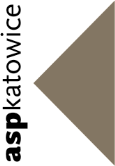 ASP-DAT-2312-57/2017Oświadczenie wykonawcy o braku przesłanek do wykluczenia z postępowania o udzielenie zamówienia - przy ZAMÓWIENIACH PUBLICZNYCH nieprzekraczających 30.000 euro”Składając ofertę na: Dostawę tonerów / tuszy do drukarek do Akademii Sztuk Pięknych w KatowicachOświadczam, że nie podlegam wykluczeniu z postępowania na podstawie okoliczności, o których mowa w art. 24 ust 1 pkt 12) do 22) ustawy Prawo zamówień publicznych, na podstawie którego wyklucza się:12)  wykonawcę, który nie wykazał spełniania warunków udziału w postępowaniu lub nie został zaproszony do negocjacji lub złożenia ofert wstępnych albo ofert, lub nie wykazał braku podstaw wykluczenia; 13)  wykonawcę będącego osobą fizyczną, którego prawomocnie skazano za przestępstwo: a)  o którym mowa w art. 165a, art. 181-188, art. 189a, art. 218-221, art. 228-230a, art. 250a, art. 258 lub art. 270-309 ustawy z dnia 6 czerwca 1997 r. - Kodeks karny (Dz.U. poz. 553, z późn. zm.137) ) lub art. 46 lub art. 48 ustawy z dnia 25 czerwca 2010 r. o sporcie (Dz.U. z 2016 r. poz. 176),b)  o charakterze terrorystycznym, o którym mowa w art. 115 § 20 ustawy z dnia 6 czerwca 1997 r. - Kodeks karny,c)  skarbowe,d)  o którym mowa w art. 9 lub art. 10 ustawy z dnia 15 czerwca 2012 r. o skutkach powierzania wykonywania pracy cudzoziemcom przebywającym wbrew przepisom na terytorium Rzeczypospolitej Polskiej (Dz.U. poz. 769);14)  wykonawcę, jeżeli urzędującego członka jego organu zarządzającego lub nadzorczego, wspólnika spółki                   w spółce jawnej lub partnerskiej albo komplementariusza w spółce komandytowej lub komandytowo-akcyjnej lub prokurenta prawomocnie skazano za przestępstwo, o którym mowa w pkt 13;  15)  wykonawcę, wobec którego wydano prawomocny wyrok sądu lub ostateczną decyzję administracyjną                      o zaleganiu z uiszczeniem podatków, opłat lub składek na ubezpieczenia społeczne lub zdrowotne, chyba że wykonawca dokonał płatności należnych podatków, opłat lub składek na ubezpieczenia społeczne lub zdrowotne wraz z odsetkami lub grzywnami lub zawarł wiążące porozumienie w sprawie spłaty tych należności; 16) wykonawcę, który w wyniku zamierzonego działania lub rażącego niedbalstwa wprowadził zamawiającego w błąd przy przedstawieniu informacji, że nie podlega wykluczeniu, spełnia warunki udziału w postępowaniu lub obiektywne i niedyskryminacyjne kryteria, zwane dalej "kryteriami selekcji", lub który zataił te informacje lub nie jest w stanie przedstawić wymaganych dokumentów; 17)  wykonawcę, który w wyniku lekkomyślności lub niedbalstwa przedstawił informacje wprowadzające                w błąd zamawiającego, mogące mieć istotny wpływ na decyzje podejmowane przez zamawiającego                       w postępowaniu o udzielenie zamówienia; 18)  wykonawcę, który bezprawnie wpływał lub próbował wpłynąć na czynności zamawiającego lub pozyskać informacje poufne, mogące dać mu przewagę w postępowaniu o udzielenie zamówienia; 19)  wykonawcę, który brał udział w przygotowaniu postępowania o udzielenie zamówienia lub którego pracownik, a także osoba wykonująca pracę na podstawie umowy zlecenia, o dzieło, agencyjnej lub innej umowy o świadczenie usług, brał udział w przygotowaniu takiego postępowania, chyba że spowodowane tym zakłócenie konkurencji może być wyeliminowane w inny sposób niż przez wykluczenie wykonawcy                  z udziału w postępowaniu; 20)  wykonawcę, który z innymi wykonawcami zawarł porozumienie mające na celu zakłócenie konkurencji między wykonawcami w postępowaniu o udzielenie zamówienia, co zamawiający jest w stanie wykazać za pomocą stosownych środków dowodowych; 21)  wykonawcę będącego podmiotem zbiorowym, wobec którego sąd orzekł zakaz ubiegania się                     o zamówienia publiczne na podstawie ustawy z dnia 28 października 2002 r. o odpowiedzialności podmiotów zbiorowych za czyny zabronione pod groźbą kary (Dz.U. z 2015 r. poz. 1212, 1844 i 1855 oraz z 2016 r. poz. 437 i 544); 22)  wykonawcę, wobec którego orzeczono tytułem środka zapobiegawczego zakaz ubiegania się                           o zamówienia publiczne; 	 dnia 		                	podpis osoby uprawnionej do składania oświadczeń woli w imieniu WykonawcyOświadczam, że nie podlegam wykluczeniu z postępowania na podstawie 
art. 24 ust. 5  pkt.  ………………………………………………………..  ustawy Prawo zamówień publicznych (Dz. U. z 2015 r. poz. 0, nr 2164 z późn. zm.).	 dnia 		                	podpis osoby uprawnionej do składania oświadczeń woli w imieniu WykonawcyOświadczam, że zachodzą w stosunku do mnie podstawy wykluczenia z postępowania na podstawie                   art. …………. ustawy Pzp (podać mającą zastosowanie podstawę wykluczenia spośród wymienionych                       w art. 24 ust. 1 pkt 13-14, 16-20 i/lub art. 24 ust. 5 ustawy Pzp). Jednocześnie oświadczam, że w związku                     z ww. okolicznością, na podstawie art. 24 ust. 8 ustawy Pzp podjąłem następujące środki naprawcze: …………………………………………………………………………………………..…………………...........………………………………………………………………………………………………………………………………………………………………………………………………………………………………………………………………………………………………………………………………………………………………	 dnia 		                   	podpis osoby uprawnionej do składania oświadczeń woli w imieniu WykonawcyOŚWIADCZENIE DOTYCZĄCE PODMIOTU, NA KTÓREGO ZASOBY POWOŁUJE SIĘ WYKONAWCA:Oświadczam, że w stosunku do następującego/ych podmiotu/tów, na którego/ych zasoby powołuję się                   w niniejszym postępowaniu, tj.: …………………………………………………………… (podać pełną nazwę/firmę, adres, a także w zależności od podmiotu: NIP/PESEL, KRS/CEiDG) nie zachodzą podstawy wykluczenia                           z postępowania o udzielenie zamówienia.	 dnia 		                   	podpis osoby uprawnionej do składania oświadczeń woli w imieniu WykonawcyOŚWIADCZENIE DOTYCZĄCE PODWYKONAWCY NIEBĘDĄCEGO PODMIOTEM, NA KTÓREGO ZASOBY POWOŁUJE SIĘ WYKONAWCA:Oświadczam, że w stosunku do następującego/ych podmiotu/tów, będącego/ych podwykonawcą/ami: ……………………………………………………………………..….…… (podać pełną nazwę/firmę, adres, a także                             w zależności od podmiotu: NIP/PESEL, KRS/CEiDG), nie zachodzą podstawy wykluczenia z postępowania  o udzielenie zamówienia.	 dnia 		                 	podpis osoby uprawnionej do składania oświadczeń woli w imieniu WykonawcyOŚWIADCZENIE DOTYCZĄCE PODANYCH INFORMACJI:Oświadczam, że wszystkie informacje podane w powyższych oświadczeniach są aktualne i zgodne z prawdą oraz zostały przedstawione z pełną świadomością konsekwencji wprowadzenia zamawiającego w błąd przy przedstawianiu informacji.	 dnia 		                     	podpis osoby uprawnionej do składania oświadczeń woli w imieniu Wykonawcy